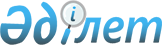 О районном бюджете на 2009 год
					
			Утративший силу
			
			
		
					Решение Аршалынского районного маслихата Акмолинской области от 22 декабря 2008 года № 11/2. Зарегистрировано Управлением юстиции Аршалынского района Акмолинской области 31 декабря 2008 года № 1-4-122. Утратило силу - решением Аршалынского районного маслихата Акмолинской области от 10 февраля 2010 года № 25/5

      Сноска. Утратило силу - решением Аршалынского районного маслихата Акмолинской области от 10.02.2010 № 25/5      В соответствии с подпунктом 1 пункта 1 статьи 6 Закона Республики Казахстан "О местном государственном управлении в Республике Казахстан" от 23 января 2001 года, решением областного маслихата от 13 декабря 2008 года № 4С-11-5, зарегистрированного в Региональном Реестре государственной регистрации нормативных правовых актов № 3286, районный маслихат РЕШИЛ:



      1. Утвердить районный бюджет на 2009 год согласно приложению 1 в следующих объемах:

      1) доходы – 2 323 007 тысяч тенге, в том числе по:

      налоговым поступлениям – 376557 тысяч тенге;

      неналоговым поступлениям – 14923 тысяч тенге;

      поступления от продажи основного капитала – 109565 тысяч тенге;

      поступлениям трансфертов – 1 821 962 тысяч тенге;

      2) затраты – 2 414 849,5 тысяч тенге;

      3) чистое бюджетное кредитование – 0 тысяч тенге, в том числе:

      бюджетные кредиты – 0 тысяч тенге,

      погашение бюджетных кредитов – 0 тысяч тенге;

      4) сальдо по операциям с финансовыми активами – 5690 тысяч тенге, в том числе:

      приобретение финансовых активов - 6000 тысяч тенге;

      поступления от продажи финансовых активов государства - 0 тысяч тенге;

      5) дефицит бюджета – -97532,5 тысяч тенге;

      6) финансирование дефицита бюджета – 97532,5 тысяч тенге.

      Сноска. Пункт 1 с изменениями, внесенными решениями Аршалынского районного маслихата Акмолинской области от 16.02.2009 № 13/1; от 03.03.2009 № 14/1; от 07.04.2009 № 15/1, от 29.04.2009 № 17/4, от 22.07.2009 № 20/1, от 27.10.2009 № 22/1; от 30.11.2009 № 23/1 (порядок введения в действие см. п. 3).



      2. Утвердить доходы районного бюджета за счет следующих источников:

      1) налоговых поступлений, в том числе:

      индивидуального подоходного налога с доходов, необлагаемых у источника выплаты;

      индивидуального подоходного налога с физических лиц, осуществляющих деятельность по разовым талонам;

      социального налога;

      налогов на имущество;

      земельного налога;

      налога на транспортные средства;

      единого земельного налога;

      акцизов;

      поступлений за использование природных и других ресурсов;

      сборов за ведение предпринимательской и профессиональной

      деятельности;

      государственной пошлины;

      2) неналоговых поступлений, в том числе:

      доходов от аренды имущества, находящегося в государственной собственности;

      поступления денег от проведения государственных закупок, организуемые государственными учреждениями финансируемыми из местного бюджета;

      штрафов, пеня, санкции, взыскания, налагаемые государственными учреждениями, финансируемыми из государственного бюджета, а также содержащимися и финансируемыми из бюджета (сметы расходов) Национального Банка Республики Казахстан;

      3) поступлений от продажи основного капитала, в том числе:

      поступления от продажи гражданам квартир;

      поступления от продажи земельных участков;



      3. Предусмотреть на 2009 год объемы субвенции, передаваемой из  областного бюджета в общей сумме 566 081 тысяч тенге.



      4. Учесть, что в районном бюджете на 2009 год из республиканского бюджета предусмотрены целевые трансферты в сумме 874  618,8 тысяч тенге.

      Сноска. Пункт 4 с изменениями, внесенными решениями Аршалынского районного маслихата Акмолинской области от 03.03.2009 № 14/1; от 07.04.2009 № 15/1, от 29.04.2009  № 17/4, от 22.07.2009 № 20/1, от 27.10.2009 № 22/1; от 30.11.2009 № 23/1 (порядок введения в действие см. п. 3).



      5. Учесть, что в районном бюджете на 2009 год предусмотрены целевые трансферты из республиканского бюджета на образование в сумме  789183,8 тысяч тенге, в том числе:

      1) целевые текущие трансферты из республиканского бюджета на образование в сумме 15703,9 тысяч тенге, в том числе:

      3973,1 тысяч тенге – на оснащение учебным оборудованием кабинетов физики, химии, биологии в государственных учреждениях основного среднего и общего среднего образования;

      5374,8 тысяч тенге – на создание лингафонных и мультимедийных кабинетов в государственных учреждениях начального, основного среднего и общего среднего образования;

      6 356 тысяч тенге – на внедрение новых технологий обучения в государственной системе;

      2) целевые трансферты на развитие на строительство и реконструкцию объектов образования в сумме 705600 тысяч тенге, в том числе:

      705 600 тысяч тенге - строительство средней школы на 600 мест в а. Жибек жолы (с. Александровка) Аршалынского района;

      59708,9 тысяч тенге - целевые трансферты из республиканского бюджета, выделенные в рамках реализации мероприятий Дорожной карты на капитальный ремонт Новоалександровской средней школы;

      дополнить строкой следующего содержания:

      8171 тысяч тенге - целевые трансферты из республиканского бюджета, выделенные в рамках реализации мероприятий Дорожной карты на капитальный ремонт средней школы № 2;

      Сноска. Пункт 5 с изменениями, внесенными решениями Аршалынского районного маслихата Акмолинской области от 29.04.2009  № 17/4, от 22.07.2009 № 20/1,от 27.10.2009 № 22/1 (порядок введения в действие см. п. 3).



      6. Учесть, что в районном бюджете на 2009 год предусмотрены целевые текущие трансферты из республиканского бюджета на выплату государственной адресной социальной помощи и ежемесячного государственного пособия на детей до 18 лет в связи с ростом размера прожиточного минимума в сумме 3617 тысяч тенге, в том числе:

      2825 тысяч тенге – на выплату государственного пособия на детей до 18 лет из малообеспеченных семей;

      792 тысяч тенге – на выплату государственной адресной социальной помощи.

      Сноска. Пункт 6 с изменениями, внесенными решением Аршалынского районного маслихата Акмолинской области от 29.04.2009 № 17/4 (порядок введения в действие см. п. 3).



      6-1. Учесть, что в районном бюджете на 2009 год предусмотрены целевые текущие трансферты из республиканского бюджета, выделенные в рамках реализации мероприятий Дорожной карты в сумме 13500 тысяч тенге, в том числе:

      2880 тысяч тенге — на расширение программ молодежной практики;

      10620 тысяч тенге — на создание социальных рабочих мест;

      Сноска. Дополнено пунктом 6-1, решением Аршалынского районного маслихата Акмолинской области от 29.04.2009 № 17/4 (порядок введения в действие см. п. 3).



      6-2. Учесть, что в районном бюджете на 2009 год предусмотрены целевые текущие трансферты из республиканского бюджета, выделенные в рамках реализации мероприятий Дорожной карты в сумме 14998 тысяч тенге на текущий ремонт автодорог местной сети;

      Сноска. Дополнено пунктом 6-2, решением Аршалынского районного маслихата Акмолинской области от 29.04.2009 № 17/4 (порядок введения в действие см. п. 3).Пункт 6-2 с изменениями внесенными решением Аршалынского районного маслихата от 22.07.2009 № 20/1



      7. Учесть, что в районном бюджете на 2009 год предусмотрены целевые трансферты из республиканского бюджета на развитие системы водоснабжения в сумме 25828,4 тысяч тенге, в том числе:

      526,4 тысяч тенге – на реконструкцию водопроводных сетей в селах Раздольное и Байдалы Аршалынского района.

      Сноска. Пункт 7 с изменениями, внесенными решением Аршалынского районного маслихата Акмолинской области от 07.04.2009 № 15/1; от 30.11.2009 № 23/1 (порядок введения в действие см. п. 3).



      8. Учесть, что в районном бюджете на 2009  год предусмотрены целевые трансферты на развитие, обустройство и (или) приобретение инженерно-коммуникационной инфраструктуры в соответствии с Государственной программой жилищного строительства в Республике Казахстан на 2008-2010 годы в сумме 52 126 тысяч тенге.

      Сноска. Пункт 8 с изменениями, внесенными решениями Аршалынского районного маслихата Акмолинской области от 07.04.2009 № 15/1, от 29.04.2009 № 17/1, 07.04.2009 № 15/1 (порядок введения в действие см. п. 3).



      9. исключен решением Аршалынского районного маслихата Акмолинской области от 03.03.2009 № 14/1



      10. Учесть, что в районном бюджете на 2009 год предусмотрены целевые текущие трансферты из республиканского бюджета в сумме 5 023 тысяч тенге для реализации мер социальной поддержки специалистов социальной сферы сельских населенных пунктов;

      Сноска. Пункт 10 с изменениями, внесенными решением Аршалынского районного маслихата Акмолинской области от 30.11.2009 № 23/1



      11. Учесть, что в составе трансфертов районного бюджета на 2009 год предусмотрены:

      1) целевые текущие трансферты из областного бюджета в сумме  335 572,2 тысяч тенге, в том числе:

      33 793,3 тысяч тенге – капитальный ремонт водопроводных сетей с. Ольгинка;

      35 125,4 тысяч тенге – капитальный ремонт водопроводных сетей с. Шортанды;

      23 438 тысяч тенге – капитальный ремонт водопроводных сетей с. Белоярка;

      60 489,3 тысяч тенге – капитальный ремонт водопроводных сетей с. Михайловка;

      25 250 тысяч тенге – капитальный ремонт водопроводных сетей с. Николаевка;

      41 838 тысяч тенге – капитальный ремонт водопроводных сетей а. Арнасай (с. Вячеславка);

      38 292,4 тысяч тенге – капитальный ремонт водопроводных сетей с. Койгельды;

      826 тысяч тенге – обеспечение ежемесячной социальной помощью на расходы за коммунальные услуги участников и инвалидов Великой Отечественной войны;

      Учесть, что в районном бюджете на 2009 год предусмотрены целевые текущие трансферты из областного бюджета, выделенные в рамках реализации мероприятий Дорожной карты на следующие цели:

      на текущий ремонт автодороги от трассы Екатеринбург-Алматы до села Белоярка (0-20 км.) в сумме 50 000 тысяч тенге

      - на капитальный ремонт отопления на сумму 5245 тысяч тенге, в том числе:

      - сельского клуба с. Шортанды — 1557 тысяч тенге;

      - сельского клуба с. Ольгинка — 1918 тысяч тенге;

      - сельского клуба с. Актасты — 1770 тысяч тенге;

      Распределение указанных трансфертов по администраторам бюджетных программ определяется постановлением акимата района.

      25 828,6 тысяч тенге — капитальный ремонт водопроводных сетей в селе Донецкое

      2) целевые трансферты на развитие из областного бюджета в сумме  45690тысяч тенге, в том числе:

      40000 тысяч тенге – строительство Аршалынской средней школы № 3 на 320 мест, п. Аршалы;

      5 690 тысяч тенге – на увеличение уставного капитала государственных коммунальных предприятий районов;

      Распределение указанных трансфертов по администраторам бюджетных программ определяется постановлением акимата района.

      Сноска. Пункт 11 с изменениями, внесенными решением Аршалынского районного маслихата Акмолинской области от 29.04.2009 № 17/1,от 22.07.2009 № 20/1, от 27.10.2009 № 22/1(порядок введения в действие см. п. 3).



      12. Утвердить резерв местного исполнительного органа на 2009 год в сумме 93,1 тысяч тенге.

      Сноска. Пункт 12 с изменениями, внесенными решением Аршалынского районного маслихата Акмолинской области от 16.02.2009 № 13/1



      13. Установить специалистам социального обеспечения, образования, культуры, работающим в аульной (сельской) местности повышенные на двадцать пять процентов должностные оклады и тарифные ставки, по сравнению с окладами и ставками специалистов, занимающихся этими видами деятельности в городских условиях, согласно перечню согласованно с районным маслихатом.

      13-1. Учесть, что в расходах районного бюджета на 2009 год предусмотрено разрешение на использование неиспользованных в истекшем финансовом году суммы целевых трансфертов, выделенных из областного бюджета, с соблюдением их целевого назначения в сумме 187,7 тысяч тенге на проведение технического надзора на строительство в целях реализации отраслевого проекта «Водоснабжение и канализация сельских территорий» в а. Жибек жолы (с. Александровка).



      13-2. Учесть, что в районном бюджете на 2009 год в установленном законодательстве порядке использованы свободные остатки бюджетных средств, образовавшиеся на 1 января 2009 года, в сумме 51 607,1 тысяч тенге.



      13-3. Учесть, что в расходах районного бюджета на 2009 год предусмотрено разрешение на использование неиспользованных (недоиспользованных) в истекшем финансовом году суммы целевых трансфертов на развитие, выделенных из республиканского бюджета, с соблюдением их целевого назначения за счет остатков бюджетных средств на начало финансового года на сумму неоплаченной части зарегистрированных обязательств в сумме 2 787,1 тысяч тенге, в том числе 526,4 тысяч тенге на реконструкцию водопроводных сетей в селах Раздольное и Байдалы, 2 260,7 тысяч тенге на развитие и обустройство инженерно-коммуникационной инфраструктуры

      Сноска. Решение дополнено пунктом 13-3 в соответствии с решением Аршалынского районного маслихата Акмолинской области от 07.04.2009 № 15/1 (порядок введения в действие см. п. 3).



      13-4. Учесть, что в расходах районного бюджета на 2009 год предусмотрен возврат в областной бюджет неиспользованных целевых трансфертов в сумме 146 950,6 тысяч тенге

      Сноска. Решение дополнено пунктом 13-4 в соответствии решением  c Аршалынского районного маслихата Акмолинской области от 07.04.2009 № 15/1 (порядок введения в действие см. п. 3).



      13-5. Учесть, что в 2009 году предусмотрено погашение займов в областной бюджет в сумме 104 000 тысяч тенге.

      Сноска. Решение дополнено пунктом 13-5 в соответствии c решением Аршалынского районного маслихата Акмолинской области от 07.04.2009 № 15/1 (порядок введения в действие см. п. 3).



      13-6. Учесть, что в районном бюджете на 2009 год предусмотрены средства на реализацию стратегии региональной занятости и переподготовки кадров в сумме 178 121,7 тысячи тенге, в том числе:

      из республиканского бюджета – 96 377,9 тысяч тенге;

      из местного бюджета – 81 073,6 тысячи тенге.

      Распределение и порядок использования указанных сумм определяются на основании постановления Правительства Республики Казахстан

      Сноска. Решение дополнено пунктом 13-6 в соответствии c решением Аршалынского районного маслихата Акмолинской области от 29.04.2009 № 17/4 , с изменениями от 22.07.2009 № 20/1 от 27.10.2009 № 22/1 (порядок введения в действие см. п. 3).



      14. Утвердить перечень бюджетных программ развития районного бюджета на 2009 год с разделением на бюджетные программы, направленные на реализацию бюджетных инвестиционных проектов (программ) и формирование или увеличение уставного капитала юридических лиц, согласно приложению 2.



      15. Утвердить перечень районных бюджетных программ, не подлежащих секвестру в процессе исполнения районных бюджетов на 2009 год, согласно приложению 3.



      16. Утвердить районный бюджет на 2009 год в разрезе аульных, сельских округов и п. Аршалы, согласно приложения 4.



      17. Решение вступает в силу со дня его государственной регистрации в Управлении юстиции Аршалынского района и вводится в действие с 1 января 2009 года.      Председатель сессии

      районного маслихата                   В. Биджиев      Секретарь

      районного маслихата                   Ю. Сериков      Согласовано:      Аким Аршалынского

      района                                Е. Маржикпаев      Начальник ГУ «Отдел экономики и

      бюджетного планирования

      Аршалынского района»                  Т. Чернова

Приложение № 1 к решению        

Аршалынского районного маслихата

"О районном бюджете на 2009 год"      Сноска. Приложение 1 в редакции решения Аршалынского районного маслихата Акмолинской области от 30.11.2009 № 23/1 (порядок введения в действие см. п. 3). Районный бюджет на 2009 год

Приложение № 2 к решению        

Аршалынского районного маслихата

"О районном бюджете на 2009 год"      Сноска. Приложение 2 в редакции решения Аршалынского районного маслихата Акмолинской области от 03.03.2009 № 14/1. Перечень бюджетных программ развития районного бюджета на 2009

год с разделением на бюджетные программы, направленные на

реализацию бюджетных инвестиционных проектов (программ) и

формирование или увеличение уставного капитала юридических лиц

Приложение № 3                  

к проекту решения               

Аршалынского районного маслихата

"О районном бюджете на 2009 год" Перечень бюджетных программ, не подлежащих секвестру в процессе исполнения бюджета Аршалынского района на 2009 год.

Приложение № 4 к решению        

Аршалынского районного маслихата

"О районном бюджете на 2009 год"

№ 11/2 от 22.12.2008 года            Сноска. Приложение 4 в редакции решения Аршалынского районного маслихата Акмолинской области от 27.10.2009 № 22/1 (порядок введения в действие см. п. 3). Программы по аульным, сельским округам и п. Аршалы

на 2009 годПрограммы по аульным, сельским округам и п. Аршалы на 2009 годпродолжение таблицыпродолжение таблицыпродолжение таблицыпродолжение таблицыпродолжение таблицыпродолжение таблицыпродолжение таблицыпродолжение таблицыпродолжение таблицыпродолжение таблицыпродолжение таблицыпродолжение таблицы
					© 2012. РГП на ПХВ «Институт законодательства и правовой информации Республики Казахстан» Министерства юстиции Республики Казахстан
				Ка-

те-

го-

рияКлассПод-

классНАИМЕНОВАНИЕСОМА123451 Доходы23230071Налоговые поступления3765571Подоходный налог на доходы142572Индивидуальный подоходный налог142573Социальный налог1230611Социальный налог1230614Hалоги на собственность2257211Hалоги на имущество1916613Земельный налог160784Hалог на транспортные средства156055Единый земельный налог23775Внутренние налоги на товары, работы и услуги112002Акцизы27483Поступления за использование природных и других ресурсов58304Сборы за ведение предпринимательской и профессиональной деятельности26228Обязательные платежи, взимаемые за совершение юридически значимых действий и (или) выдачу документов уполномоченными на то государственными органами или должностными лицами23181Государственная пошлина23182Неналоговые поступления149231Доходы от государственной собственности9005Доходы от аренды имущества, находящегося в государственной собственности9003Поступления денег от проведения государственных закупок ,организуемых государственными учреждениями,финансируемыми из государственного бюджета1681Поступления денег от проведения государственных закупок ,организуемых государственными учреждениями,финансируемыми из государственного бюджета1684Штрафы, пени, санкции, взыскания, налогаемые государственными учреждениями, финансируемыми из государственного бюджета, а также содержащимися и финансируемыми из бюджета (сметы расходов) Национального Банка Республики Казахстан136881Штрафы, пени, санкции, взыскания, налогаемые государственными учреждениями, финансируемыми из государственного бюджета, а также содержащимися и финансируемыми из бюджета (сметы расходов) Национального Банка Республики Казахстан136886Прочие неналоговые поступления1671Прочие неналоговые поступления1673Поступления от продажы основного капитала1095651Поступления государственного имущества ,закрепленного за государственными учреждениями445651Поступления государственного имущества , закрепленного за государственными учреждениями445653Продажа земли и нематериальных активов650001Продажа земли650004Поступления трансфертов18219622Трансферты из вышестоящих органов государственного управления18219622Трансферты из областного бюджета1821962Функ-

цио-

наль-

ная

груп-

паФунк-

цио-

наль-

ная

под-

груп-

паАдми-

нис-

тра-

тор

бюд-

жет-

ных

прог-

раммПрог-

рам-

маНАИМЕНОВАНИЕСУММАII. Затраты2414849,501Государственные услуги общего характера119169,11Представительные, исполнительные и другие органы, выполняющие общие функции государственного управления104285,1112Аппарат маслихата района (города областного значения)9937001Обеспечение деятельности маслихата района (города областного значения)9937122Аппарат акима района (города областного значения)29759001Обеспечение деятельности акима района (города областного значения)29759123Аппарат акима района в городе, города районного значения, поселка, аула (села), аульного (сельского) округа64589,1001Функционирование аппарат акима района в городе, города районного значения, поселка, аула (села), аульного (сельского) округа64589,12Финансовая деятельность7664452Отдел финансов района (города областного значения)7664001Обеспечение деятельности Отдела финансов7224,1003Проведение оценки имущества в целях налогообложения287004Организация работы по выдаче разовых талонов и обеспечение полноты сбора сумм от реализации разовых талонов152,95Планирование и статистическая деятельность7220453Отдел экономики и бюджетного планирования  района (города областного значения)7220001Обеспечение деятельности Отдела экономики и бюджетного планирования722002ОБОРОНА12461Военные нужды1246122Аппарат акима района (города областного значения)1246005Мероприятия в рамках исполнения всеобщей воинской обязанности124603Общественный порядок, безопасность, правовая, судебная, уголовно-исполнительная деятельность6451Правоохранительная деятельность645458Отдел жилищно-коммунального хозяйства, пассажирского транспорта и автомобильных дорог района (города областного значения)645021Обеспечение безопасности дорожного движения в населенных пунктах64504ОБРАЗОВАНИЕ1529012,31Дошкольное воспитание и обучение68869464Отдел образования района68869009Обеспечение деятельности организаций дошкольного воспитания и обучения688692Начальное, основное среднее и общее среднее образование631169,4464Отдел образования района (города областного значения)631169,4003Общеобразовательное обучение603322,4006Дополнительное образование для детей21491010Внедрение новых технологий обучения в государственной системе образования за счет целевых трансфертов из республиканского бюджета63569Прочие услуги в области образования828973,9464Отдел образования района (города областного значения)82544,9001Обеспечение деятельности отдела образования4696004Информатизация системы образования в государственных учреждениях образования района (города областного значения)2161005Приобретение и доставка учебников,учебно-методических комплексов для государственных учреждений образования района (города областного значения)7723007Проведение школьных олимпиад,внешкольных мероприятий и конкурсов районного (городского) масштаба85011Капитальный, текущий ремонт объектов образования в рамках реализации стратегии региональной занятости и переподготовки кадров67879,9467Отдел  строительства района (города областного значения)746429037Строительство и реконструкция объектов образования74642906Социальная помощь и социальное обеспечение62292,82Социальная помощь51764,6123Аппарат акима района в городе, города районного значения, поселка, аула (села), аульного (сельского) округа7534,5003Оказание социальной помощи нуждающимся гражданам на дому7534,5451Отдел занятости и социальных программ района (города областного значения)44230,1002Программа занятости28477005Государственная адресная социальная помощь1455006Жилищная помощь1000007Социальная помощь отдельным категориям нуждающихся граждан по решению местных представительных органов4702010Материальное обеспечение детей-инвалидов, воспитывающихся и обучающихся на дому257,1016Государственные пособия на детей до 18 лет5635017Обеспечение нуждающихся инвалидов обязательными гигиеническими средствами и предоставление услуг специалистами жестового языка, индивидуальными помощниками в соответствии с индивидуальной программой реабилитации инвалида27049Прочие услуги в области социальной помощи и социального обеспечения10528,2451Отдел занятости и социальных программ района (города областного значения)10528,2001Обеспечение деятельности отдела занятости и социальных программ10374,2011Оплата услуг по зачислению, выплате и доставке пособий и других социальных выплат15407Жилищно-коммунальное хозяйство357227,91Жилищное хозяйство51731,4458Отдел жилищно-коммунального хозяйства, пассажирского транспорта и автомобильных дорог района (города областного значения)679,6003Организация сохранения государственного жилищного фонда679,6467Отдел строительства района51051,8004Развитие, обустройство и (или) приобретение инженерно-коммуникационной инфраструктуры50608,7019Строительство и приобретение жилья443,12Коммунальное хозяйство294171,3123Аппарат акима района в городе, города районного значения, поселка, аула (села), аульного (сельского) округа256354,8014Организация водоснабжения населенных пунктов256354,8458Отдел жилищно-коммунального хозяйства, пассажирского транспорта и автомобильных дорог района25828,6030Ремонт инженерно-коммуникационной инфраструктуры и благоустройство населенных пунктов в рамках реализации cтратегии региональной занятости и переподготовки кадров25828,6467Отдел строительства района (города областного значения)11987,9006Развитие системы водоснабжения11987,93Благоустройство населенных пунктов11325,2123Аппарат акима района в городе, города районного значения, поселка, аула (села), аульного (сельского) округа9007,3008Освещение улиц населенных пунктов3009009Обеспечение санитарии населенных пунктов2582010Содержание мест захоронений и погребение безродных508,4011Благоустройство и озеленение населенных пунктов2907,9467Отдел строительства района (города областного значения)2317,9007Развитие благоустройства городов и населенных пунктов2317,908Культура, спорт, туризм и информационное пространство91529,51Деятельность в области культуры41659455Отдел культуры и развития языков района (города областного значения)41659003Поддержка культурно-досуговой работы416592Спорт3478465Отдел физической культуры и спорта района (города областного значения)3478006Проведение спортивных соревнований на районном (города областного значения) уровне160007Подготовка и участие членов сборных команд района (города областного значения)по различным видам спорта на областных спортивных соревнованиях33183Информационное пространство27195455Отдел культуры и развития языков района (города областного значения)17963006Функционирование районных (городских) библиотек17318007Развитие государственного языка и других языков народов Казахстана645456Отдел внутренней политики района (города областного значения)9232002Проведение государственной информационной политики через средства массовой информации92329Прочие услуги по организации культуры, спорта, туризма и информационного пространства19197,5455Отдел культуры и развития языков района (города областного значения)9740,4001Обеспечение деятельности отдела культуры и развития языков района4495,4004Капитальный, текущий ремонт объектов культуры в рамках реализации стратегии региональной занятости и переподготовки кадров5245456Отдел внутренней политики района (города областного значения)6048,1001Обеспечение деятельности отдела внутренней политики района3912,1003Реализация региональных программ в сфере молодежной политики2136465Отдел физической культуры и спорта района (города областного значения)3409001Обеспечение деятельности отдела физической культуры и спорта района340910Сельское, водное, лесное, рыбное хозяйство, особо охраняемые природные территории, охрана окружающей среды и животного мира, земельные отношения172391Сельское хозяйство10984,8462Отдел сельского хозяйства района (города областного значения)10984,8001Обеспечение деятельности отдела сельского хозяйства5961,8099Реализация мер социальной поддержки специалистов социальной сферы сельских населенных пунктов за счет целевого трансферта из республиканского бюджета50232Водное хозяйство526,4467Отдел строительства района (города областного значения)526,4012Развитие системы водоснабжения526,46Земельные отношения5727,8463Отдел земельных отношений района (города областного значения)5727,8001Обеспечение деятельности отдела земельных отношений района5227,8003Земельно-хозяйственное устройство населенных пунктов50011Промышленность, архитектурная, градостроительная и строительная деятельность8775,22Архитектурная, градостроительная и строительная деятельность8775,2467Отдел строительства района (города областного значения)4460,2001Обеспечение деятельности отдела строительства4460,2468Отдел архитектуры и градостроительства района4315001Обеспечение деятельности отдела архитектуры и градостроительства3705003Разработка схем градостроительного развития территории района, генеральных планов городов районного (областного) значения, поселков и иных сельских населенных пунктов61012Транспорт и коммуникации723871Автомобильный транспорт7389123Аппарат акима района в городе, города районного значения, поселка, аула (села), аульного (сельского) округа7389013Обеспечение функционирования автомобильных дорог в городах районного значения, поселках, аулах (селах), аульных (сельских) округах73899Прочие услуги в сфере транспорта и коммуникаций64998458Отдел жилищно-коммунального хозяйства, пассажирского транспорта и автомобильных дорог района64998008Ремонт и содержание автомобильных дорог районного значения, улиц городов и населенных пунктов в рамках реализации стратегии региональной занятости и переподготовки кадров6499813ПРОЧИЕ8375,13Поддержка предпринимательской деятельности и защита конкуренции3571469Отдел предпринимательства района (города областного значения)3571001Обеспечение деятельности отдела предпринимательства района35719Прочие4804,1452Отдел  финансов района (города областного значения)93,1012Резерв местного исполнительного органа района (города областного значения)93,1458Отдел жилищно-коммунального хозяйства, пассажирского транспорта и автомобильных дорог района (города областного значения)4711001Обеспечение деятельности отдела жилищно-коммунального хозяйства, пассажирского транспорта и автомобильных дорог471115ТРАНСФЕРТЫ146950,61Трансферты146950,6452Отдел финансов района146950,6006Возврат неиспользованных (недоиспользованных) целевых трансфертов146950,6III. Чистое бюджетное кредитованиеIV. Сальдо по операциям с финансовыми активами5690Приобретение финансовых активов569013ПРОЧИЕ56909Прочие5690452Отдел финансов района5690014Формирование или увеличение уставного капитала юридических лиц5690поступления от продажи финансовых активов государства0V. Дефицит (профицит) бюджета-97 532,5VI. Финансирование дефицита (использование профицита) бюджета97 532,57поступление займов016Погашение займов10400001Погашение займов104000452Отдел финансов района104000009Погашение долга местного исполнительного органа1040008используемые остатки бюджетных средств201532,5Функциональная группаФункциональная группаФункциональная группаФункциональная группаФункциональная группаФункциональная подгруппаФункциональная подгруппаФункциональная подгруппаФункциональная подгруппаАдминистратор бюджетных программАдминистратор бюджетных программАдминистратор бюджетных программПрограммаПрограмма12346ЗАТРАТЫИнвестиционные проекты04Образование2Начальное, основное среднее и общее среднее образование464Отдел образования района004Информатизация системы образования в государственных учреждениях образования района (города областного значения)9Прочие услуги в области образования467Отдел образования района037Строительство и реконструкция объектов образования07Жилищно-коммунальное хозяйство1Жилищное хозяйство467Отдел строительства района004Развитие и обустройство инжинерно-коммуникационной инфраструктуры019Строительство и приобретение жилья2Коммунальное хозяйство467Отдел строительства006Развитие системы водоснабжения3Благоустройство населенных пунктов467Отдел строительства007Развитие объектов благоустройства10Сельское, водное, лесное, рыбное хозяйство, особо охраняемые природные территории, охрана окружающей среды и животного мира, земельные отношения1Водное хозяйство467Отдел строительства района (города областного значения)012Развитие системы водоснабженияИнвестиционные программыИнвестиции на формирование и увеличение уставного капитала юридических лиц13Прочие9Прочие452Отдел финансов района014Формирование или увеличение уставного капитала юридических лицНаименованиеОбразованиеОбщеобразовательное обучениеФунк-

цио-

наль-

ная

груп-

паФунк-

цио-

наль-

ная

под-

груп-

паАдми-

нист-

ра-

тор

бюд-

жет-

ных

прог-

раммПрог-

раммаПод-

прог-

раммаНАИМЕНОВАНИЕ123Аппарат акима п.Аршалы15478,701Государственные услуги общего характера7300,71Представительные, исполнительные и другие органы, выполняющие общие функции государственного управления7300,7001Функционирование аппарат акима района в городе, города районного значения, поселка, аула (села), аульного (сельского) округа7300,706Социальная помощь и социальное обеспечение24261Социальное обеспечение2426003Оказание социальной помощи нуждающимся гражданам на дому242607Жилищно-коммунальное хозяйство47522Коммунальное хозяйство139014Организация водоснабжения населенных пунктов1393Благоустройство населенных пунктов4613008Освещение улиц населенных пунктов1872009Обеспечение санитарии населенных пунктов600010Содержание мест захоронений и погребение безродных99011Благоустройство и озеленение населенных пунктов204212Транспорт и коммуникации10001Автомобильный транспорт1000013Обеспечение функционирования автомобильных дорог в городах районного значения, поселках, аулах (селах), аульных (сельских) округах1000Функ-

цио-

наль-

ная

груп-

паФунк-

цио-

наль-

ная

под-

груп-

паАдми-

нист-

ра-

тор

бюд-

жет-

ных

прог-

раммПрог-

раммаПод-

прог-

раммаНАИМЕНОВАНИЕ123Аппарат акима Анарского сельского округа670301Государственные услуги общего характера44621Представительные, исполнительные и другие органы, выполняющие общие функции государственного управления4462001Функционирование аппарат акима района в городе, города районного значения, поселка, аула (села), аульного (сельского) округа446206Социальная помощь и социальное обеспечение10561Социальное обеспечение1056003Оказание социальной помощи нуждающимся гражданам на дому105607Жилищно-коммунальное хозяйство7852Коммунальное хозяйство474014Организация водоснабжения населенных пунктов4743Благоустройство населенных пунктов311008Освещение улиц населенных пунктов009Обеспечение санитарии населенных пунктов166010Содержание мест захоронений и погребение безродных25011Благоустройство и озеленение населенных пунктов12012Транспорт и коммуникации4001Автомобильный транспорт400013Обеспечение функционирования автомобильных дорог в городах районного значения, поселках, аулах (селах), аульных (сельских) округах400Функ-

цио-

наль-

ная

груп-

паФунк-

цио-

наль-

ная

под-

груп-

паАдми-

нист-

ра-

тор

бюд-

жет-

ных

прог-

раммПрог-

раммаПод-

прог-

раммаНАИМЕНОВАНИЕ123Аппарат акима Акбулакского сельского округа5837,201Государственные услуги общего характера40351Представительные, исполнительные и другие органы, выполняющие общие функции государственного управления4035001Функционирование аппарат акима района в городе, города районного значения, поселка, аула (села), аульного (сельского) округа403506Социальная помощь и социальное обеспечение4031Социальное обеспечение403003Оказание социальной помощи нуждающимся гражданам на дому40307Жилищно-коммунальное хозяйство699,22Коммунальное хозяйство455,2014Организация водоснабжения населенных пунктов455,23Благоустройство населенных пунктов244008Освещение улиц населенных пунктов009Обеспечение санитарии населенных пунктов166010Содержание мест захоронений и погребение безродных24011Благоустройство и озеленение населенных пунктов5412Транспорт и коммуникации7001Автомобильный транспорт700013Обеспечение функционирования автомобильных дорог в городах районного значения, поселках, аулах (селах), аульных (сельских) округах700Функ-

цио-

наль-

ная

груп-

паФунк-

цио-

наль-

ная

под-

груп-

паАдми-

нист-

ра-

тор

бюд-

жет-

ных

прог-

раммПрог-

раммаПод-

прог-

раммаНАИМЕНОВАНИЕ123Аппарат акима аульного округа Жибек жолы661301Государственные услуги общего характера5492,51Представительные, исполнительные и другие органы, выполняющие общие функции государственного управления5492,5001Функционирование аппарат акима района в городе, города районного значения, поселка, аула (села), аульного (сельского) округа5492,506Социальная помощь и социальное обеспечение399,51Социальное обеспечение399,5003Оказание социальной помощи нуждающимся гражданам на дому399,507Жилищно-коммунальное хозяйство4212Коммунальное хозяйство69014Организация водоснабжения населенных пунктов693Благоустройство населенных пунктов352008Освещение улиц населенных пунктов009Обеспечение санитарии населенных пунктов166010Содержание мест захоронений и погребение безродных24011Благоустройство и озеленение населенных пунктов16212Транспорт и коммуникации3001Автомобильный транспорт300013Обеспечение функционирования автомобильных дорог в городах районного значения, поселках, аулах (селах), аульных (сельских) округах300Функ-

цио-

наль-

ная

под-

груп-

паАдми-

нист-

ра-

тор

бюд-

жет-

ных

прог-

раммПрог-

раммаПод-

прог-

раммаНАИМЕНОВАНИЕ123Аппарат акима Берсуатского сельского округа6550Государственные услуги общего характера44941Представительные, исполнительные и другие органы, выполняющие общие функции государственного управления4494001Функционирование аппарат акима района в городе, города районного значения, поселка, аула (села), аульного (сельского) округа449406Социальная помощь и социальное обеспечение3091Социальное обеспечение309003Оказание социальной помощи нуждающимся гражданам на дому30907Жилищно-коммунальное хозяйство10472Коммунальное хозяйство376014Организация водоснабжения населенных пунктов3763Благоустройство населенных пунктов617008Освещение улиц населенных пунктов428009Обеспечение санитарии населенных пунктов166010Содержание мест захоронений и погребение безродных24011Благоустройство и озеленение населенных пунктов5312Транспорт и коммуникации7001Автомобильный транспорт700013Обеспечение функционирования автомобильных дорог в городах районного значения, поселках, аулах (селах), аульных (сельских) округах700Функ-

цио-

наль-

ная

груп-

паФунк-

цио-

наль-

ная

под-

груп-

паАдми-

нист-

ра-

тор

бюд-

жет-

ных

прог-

раммПрог-

раммаПод-

прог-

раммаНАИМЕНОВАНИЕ123Аппарат акима аульного округа Арнасай4656501Государственные услуги общего характера41001Представительные, исполнительные и другие органы, выполняющие общие функции государственного управления4100001Функционирование аппарат акима района в городе, города районного значения, поселка, аула (села), аульного (сельского) округа410006Социальная помощь и социальное обеспечение01Социальное обеспечение0003Оказание социальной помощи нуждающимся гражданам на дому07Жилищно-коммунальное хозяйство421652Коммунальное хозяйство41987014Организация водоснабжения населенных пунктов419873Благоустройство населенных пунктов178008Освещение улиц населенных пунктов009Обеспечение санитарии населенных пунктов156010Содержание мест захоронений и погребение безродных22011Благоустройство и озеленение населенных пунктов12Транспорт и коммуникации3001Автомобильный транспорт300013Обеспечение функционирования автомобильных дорог в городах районного значения, поселках, аулах (селах), аульных (сельских) округах300Функ-

цио-

наль-

ная

груп-

паФунк-

цио-

наль-

ная

под-

груп-

паАдми-

нист-

ра-

тор

бюд-

жет-

ных

прог-

раммПрог-

раммаПод-

прог-

раммаНАИМЕНОВАНИЕ123Аппарат акима Волгодоновского сельского округа44541,401Государственные услуги общего характера4907,51Представительные, исполнительные и другие органы, выполняющие общие функции государственного управления4907,5001Функционирование аппарат акима района в городе, города районного значения, поселка, аула (села), аульного (сельского) округа4907,506Социальная помощь и социальное обеспечение2401Социальное обеспечение240003Оказание социальной помощи нуждающимся гражданам на дому24007Жилищно-коммунальное хозяйство38993,92Коммунальное хозяйство38371,4014Организация водоснабжения населенных пунктов38371,43Благоустройство населенных пунктов622,5008Освещение улиц населенных пунктов248009Обеспечение санитарии населенных пунктов166010Содержание мест захоронений и погребение безродных185011Благоустройство и озеленение населенных пунктов23,512Транспорт и коммуникации4001Автомобильный транспорт400013Обеспечение функционирования автомобильных дорог в городах районного значения, поселках, аулах (селах), аульных (сельских) округах400Функ-

цио-

наль-

ная

груп-

паФунк-

цио-

наль-

ная

под-

груп-

паАдми-

нист-

ра-

тор

бюд-

жет-

ных

прог-

раммПрог-

раммаПод-

прог-

раммаНАИМЕНОВАНИЕ123Аппарат акима Ижевского сельского округа587501Государственные услуги общего характера53561Представительные, исполнительные и другие органы, выполняющие общие функции государственного управления5356001Функционирование аппарат акима района в городе, города районного значения, поселка, аула (села), аульного (сельского) округа535606Социальная помощь и социальное обеспечение01Социальное обеспечение0003Оказание социальной помощи нуждающимся гражданам на дому07Жилищно-коммунальное хозяйство2692Коммунальное хозяйство40014Организация водоснабжения населенных пунктов403Благоустройство населенных пунктов229008Освещение улиц населенных пунктов39009Обеспечение санитарии населенных пунктов166010Содержание мест захоронений и погребение безродных24011Благоустройство и озеленение населенных пунктов012Транспорт и коммуникации2501Автомобильный транспорт250013Обеспечение функционирования автомобильных дорог в городах районного значения, поселках, аулах (селах), аульных (сельских) округах250Функ-

цио-

наль-

ная

груп-

паФунк-

цио-

наль-

ная

под-

груп-

паАдми-

нист-

ра-

тор

бюд-

жет-

ных

прог-

раммПрог-

раммаПод-

прог-

раммаНАИМЕНОВАНИЕ123Аппарат акима Константиновского сельского округа64675,10101Государственные услуги общего характера63511Представительные, исполнительные и другие органы, выполняющие общие функции государственного управления6351001Функционирование аппарат акима района в городе, города районного значения, поселка, аула (села), аульного (сельского) округа63510606Социальная помощь и социальное обеспечение15961Социальное обеспечение1596003Оказание социальной помощи нуждающимся гражданам на дому15960707Жилищно-коммунальное хозяйство56128,12Коммунальное хозяйство55778,1014Организация водоснабжения населенных пунктов55778,13Благоустройство населенных пунктов350008Освещение улиц населенных пунктов009Обеспечение санитарии населенных пунктов166010Содержание мест захоронений и погребение безродных22011Благоустройство и озеленение населенных пунктов1621212Транспорт и коммуникации6001Автомобильный транспорт600013Обеспечение функционирования автомобильных дорог в городах районного значения, поселках, аулах (селах), аульных (сельских) округах600Функ-

цио-

наль-

ная

груп-

паФунк-

цио-

наль-

ная

под-

груп-

паАдми-

нист-

ра-

тор

бюд-

жет-

ных

прог-

раммПрог-

раммаПод-

прог-

раммаНАИМЕНОВАНИЕ123Аппарат акима аульного округа Турген584101Государственные услуги общего характера44861Представительные, исполнительные и другие органы, выполняющие общие функции государственного управления4486001Функционирование аппарат акима района в городе, города районного значения, поселка, аула (села), аульного (сельского) округа448606Социальная помощь и социальное обеспечение3221Социальное обеспечение322003Оказание социальной помощи нуждающимся гражданам на дому32207Жилищно-коммунальное хозяйство4332Коммунальное хозяйство41014Организация водоснабжения населенных пунктов413Благоустройство населенных пунктов392008Освещение улиц населенных пунктов105009Обеспечение санитарии населенных пунктов166010Содержание мест захоронений и погребение безродных0011Благоустройство и озеленение населенных пунктов12112Транспорт и коммуникации6001Автомобильный транспорт600013Обеспечение функционирования автомобильных дорог в городах районного значения, поселках, аулах (селах), аульных (сельских) округах600Функ-

цио-

наль-

ная

груп-

паФунк-

цио-

наль-

ная

под-

груп-

паАдми-

нист-

ра-

тор

бюд-

жет-

ных

прог-

раммПрог-

раммаПод-

прог-

раммаНАИМЕНОВАНИЕ123Аппарат акима Михайловского сельского округа125135,901Государственные услуги общего характера4672,81Представительные, исполнительные и другие органы, выполняющие общие функции государственного управления4672,8001Функционирование аппарат акима района в городе, города районного значения, поселка, аула (села), аульного (сельского) округа4672,806Социальная помощь и социальное обеспечение5521Социальное обеспечение552003Оказание социальной помощи нуждающимся гражданам на дому55207Жилищно-коммунальное хозяйство118811,12Коммунальное хозяйство118274,1014Организация водоснабжения населенных пунктов118274,13Благоустройство населенных пунктов537008Освещение улиц населенных пунктов317009Обеспечение санитарии населенных пунктов166010Содержание мест захоронений и погребение безродных24011Благоустройство и озеленение населенных пунктов3012Транспорт и коммуникации11001Автомобильный транспорт1100013Обеспечение функционирования автомобильных дорог в городах районного значения, поселках, аулах (селах), аульных (сельских) округах1100Функ-

цио-

наль-

ная

груп-

паФунк-

цио-

наль-

ная

под-

груп-

паАдми-

нист-

ра-

тор

бюд-

жет-

ных

прог-

раммПрог-

раммаПод-

прог-

раммаНАИМЕНОВАНИЕ123Аппарат акима Булаксайского аульного округа5170,401Государственные услуги общего характера41561Представительные, исполнительные и другие органы, выполняющие общие функции государственного управления4156001Функционирование аппарат акима района в городе, города районного значения, поселка, аула (села), аульного (сельского) округа415606Социальная помощь и социальное обеспечение871Социальное обеспечение87003Оказание социальной помощи нуждающимся гражданам на дому8707Жилищно-коммунальное хозяйство427,42Коммунальное хозяйство172014Организация водоснабжения населенных пунктов1723Благоустройство населенных пунктов255,4008Освещение улиц населенных пунктов0009Обеспечение санитарии населенных пунктов166010Содержание мест захоронений и погребение безродных35,4011Благоустройство и озеленение населенных пунктов5412Транспорт и коммуникации5001Автомобильный транспорт500013Обеспечение функционирования автомобильных дорог в городах районного значения, поселках, аулах (селах), аульных (сельских) округах500Функ-

цио-

наль-

ная

груп-

паФунк-

цио-

наль-

ная

под-

груп-

паАдми-

нист-

ра-

тор

бюд-

жет-

ных

прог-

раммПрог-

раммаПод-

прог-

раммаНАИМЕНОВАНИЕ123Аппарат акима Сарыобинского сельского округа588901Государственные услуги общего характера4775,61Представительные, исполнительные и другие органы, выполняющие общие функции государственного управления4775,6001Функционирование аппарат акима района в городе, города районного значения, поселка, аула (села), аульного (сельского) округа4775,606Социальная помощь и социальное обеспечение1441Социальное обеспечение144003Оказание социальной помощи нуждающимся гражданам на дому14407Жилищно-коммунальное хозяйство430,42Коммунальное хозяйство178014Организация водоснабжения населенных пунктов1783Благоустройство населенных пунктов252,4008Освещение улиц населенных пунктов009Обеспечение санитарии населенных пунктов166010Содержание мест захоронений и погребение безродных011Благоустройство и озеленение населенных пунктов86,412Транспорт и коммуникации5391Автомобильный транспорт539013Обеспечение функционирования автомобильных дорог в городах районного значения, поселках, аулах (селах), аульных (сельских) округах539